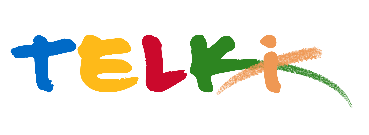 Telki Község Önkormányzata2089 Telki, Petőfi u.1.Telefon: (06) 26 920 801E-mail: hivatal@telki.huwww.telki.huELŐTERJESZTÉS A képviselő-testület 2024. július 1-i rendes ülésére Szociálisan rászoruló gyermekek nyári táboroztatásaA napirendet tárgyaló ülés dátuma: 			2024.07.01. A napirendet tárgyaló ülés: 				Pénzügyi Bizottság, Képviselő-testület Előterjesztő: 						Deltai Károly polgármesterAz előterjesztést készítette: 				dr. Lack Mónika jegyző		 A napirendet tárgyaló ülés típusa: 			nyílt / zárt A napirendet tárgyaló ülés típusa:			rendes / rendkívüliA határozat elfogadásához szükséges többség típusát: egyszerű / minősített A szavazás módja: 					nyílt / titkos 1.Előzmények, különösen az adott tárgykörben hozott korábbi testületi döntések és azok végrehajtásának állása: 2. Jogszabályi hivatkozások: --3.Költségkihatások és egyéb szükséges feltételeket, illetve megteremtésük javasolt forrásai: 2024.évi költségvetési források4. Tényállás bemutatása: A Híd Szociális, Család és Gyermekjóléti Szolgálat és Központ több éve táboroztat Telkiben élő szociálisan rászoruló gyermekeket. A korábbi években a táboroztatásra az Erzsébettábor keretében - pályázati forrásokból- tudott sor kerülni. Sajnos az idei évtől az Erzsébettábor keretében nincs lehetőség ezen táboroztatás biztosítására, így a Családsegítő nem tudja ingyenesen biztosítani a táborban való részvételt.Tekintettel arra, hogy a családok és a gyermekek részére a táboroztatás lehetőségét a továbbiakban is biztosítani kívánja a HÍD Szolgálat és Központ az önkormányzat anyagi támogatását kéri, ahhoz, hogy előzetesen történt igényfelvétel alapján a testvérpár részére azt támogassa.A táboroztatás költsége egy gyermekre számítottan 41.000.- Ft lenne, a két gyermek esetében 82.000.- Ft.Javasoljuk a táboroztatás költségeihez való hozzájárulás biztosítását.Telki, 2024. június 28.												Deltai Károly												polgármesterHatározati javaslatTelki Község Önkormányzat Képviselő-testülete/2024. (VII.   ) számú önkormányzati határozata Szociálisan rászoruló gyermekek nyári táboroztatásaTelki Község Önkormányzat Képviselő-testülete úgy határoz, hogy a Híd Szociális, Család és Gyermekjóléti Szolgálat és Központ kérelmét támogatja és a Budakeszi Város Önkormányzat részére történő 82.000.- Ft összegű forrásátadással  hozzájárul a szociálisan hátrányos gyermekek ( Péter Zoé és Péter Jázmin ) nyári táboroztatásához.A támogatás összegét a Budakeszi Város Önkormányzat részére történő forrás átadással a 2024.évi költségvetés  általános tartalékkeret terhére biztosítja.Felelős:        polgármesterHatáridő:     értelem szerint